Publicado en  el 13/01/2017 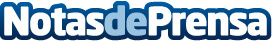 Cantabria recibe a la Federación Internacional de Vela, encargada de organizar la Copa del MundoRecorrerán las instalaciones y campos de regatas donde se celebrará dicha competición náutica el próximo mes de junioDatos de contacto:Nota de prensa publicada en: https://www.notasdeprensa.es/cantabria-recibe-a-la-federacion-internacional Categorias: Cantabria Nautica http://www.notasdeprensa.es